Oggetto: Estensione Iscrizione Corso Gratuito Asincrono sui Cambiamenti Climatici e Sondaggio Tematiche Ambientali per docenti, studenti e famiglieChiarissimo docente,Con la presente desideriamo informarLa che la scadenza d’iscrizione al corso di formazione gratuito e asincrono sui cambiamenti climatici per i docenti delle scuole secondarie di primo e secondo grado è stata estesa al 30 giugno 2021, per rispondere alla domanda crescente, la quale ha portato le iscrizioni nell’ordine di diverse migliaia. Il corso è organizzato dall’Università di Verona in collaborazione con le Università Bocconi e di Georgia State (Stati Uniti). Il corso asincrono, della durata di circa 10 ore, avrà luogo interamente online e include video lezioni registrate, diapositive, materiale interattivo e quiz per gli studenti. Non ci sono orari prestabiliti in cui vedere le lezioni. Possono partecipare anche i docenti non di ruolo.Il corso è sulla piattaforma S.O.F.I.A. e l’Università degli Studi di Verona rilascerà un attestato di frequenza a tutti i docenti partecipanti che avranno completato il corso entro la fine di agosto Il corso multidisciplinare e interdisciplinare tratta dei seguenti argomenti: la scienza dei cambiamenti climatici, i loro impatti, e come essere parte della soluzione come individuo e società. Il materiale didattico del corso potrà essere utilizzato in toto o in parte, ed adattato al proprio insegnamento, da parte di qualsiasi docente interessato, particolarmente ma non esclusivamente nell’ambito dell’educazione civica, delle scienze, tecnologia, geografia, storia, economia e lingua inglese.Istruzioni per accedere al corso:Il corso sarà accessibile in modo asincrono fino al 31 agosto previa iscrizione entro il 30 giugno 2021. Notare che ci si deve iscrivere prima alla piattaforma Moodle e poi al sito del corso seguendo i seguenti passaggi. Accedere al sito https://moodleext.univr.it/course/view.php?id=244Cliccare su “crea un account” in modo da creare un account presso la piattaforma Moodle dell’Università degli Studi di Verona.Cliccare sul link contenuto nell’e-mail che si riceve di conferma. Se non si dovesse ricevere l’e-mail di conferma, consigliamo di controllare nella cartella “spam”. Sulla base della nostra esperienza, il modo più sicuro di evitare questo problema è di creare l’account utilizzando l’e-mail professionale che le è stata data dalla scuola.Accedere al sito del corso https://moodleext.univr.it/course/view.php?id=244.Inserire in basso a sinistra del sito del corso la chiave di iscrizione: 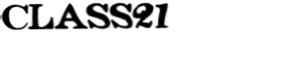 Notare che se non inserisce la chiave di iscrizione NON si è iscritti al corso.Desideriamo inoltre chiederLe di partecipare al seguente sondaggio sulle tematiche ambientali tra cui i cambiamenti climatici, propedeutico al corso, e di invitare anche le famiglie dei Suoi studenti e gli studenti stessi a parteciparvi. Gli studenti che avranno completato il questionario otterranno un attestato di partecipazione.Istruzioni per accedere al questionario:Il questionario per docenti, studenti e le loro famiglie è disponibile al seguente link: https://tinyurl.com/cambiamenticlimatici21Ricordiamo inoltre che il sondaggio è aperto a tutti i docenti delle scuole secondarie di primo e secondo grado, indipendentemente dalla partecipazione al corso.È di assoluta importanza che il genitore dia il consenso per la partecipazione dello studente minorenne seguendo il link al questionario.Coloro che avessero già ricevuto un’e-mail d’invito a rispondere al questionario, inclusi genitori e studenti via i propri genitori, sono pregati di utilizzare il link personalizzato ricevuto per e-mail.Le risposte saranno trattate in modo strettamente confidenziale ed analizzate in forma anonima e aggregata.Per maggiori informazioni sull’iniziativa, si prega di contattare clima21@ateneo.univr.it. RingraziandoLa anticipatamente per l’attenzione e la collaborazione, Le porgiamo i nostri più cordiali saluti.Il Gruppo CLIMA